Marillenkuchen Zutaten: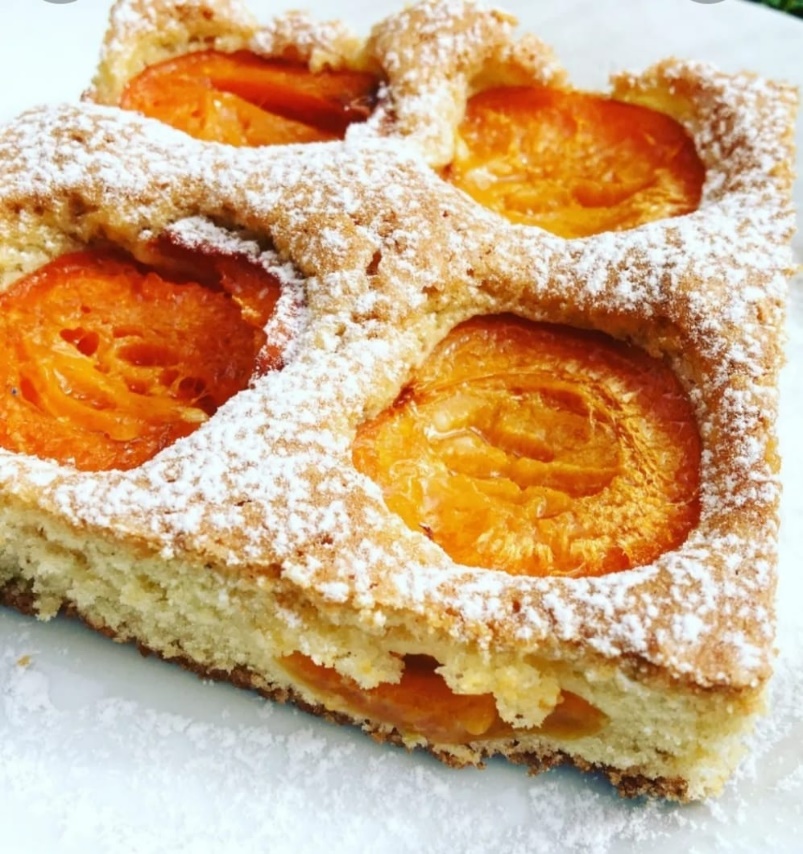 1 Becher Zucker 3 EierVanillezucker½ Becher ÖlVerrühren (ohne Mixer) 2 Becher Mehl 1 Päckchen Backpulver1 Becher Joghurt dazugegeben Auf Blech + Obst drauf 	160°C Ober/Unterhitze 20 Minuten backen 